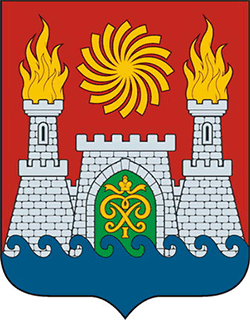 МУНИЦИПАЛЬНОЕ БЮДЖЕТНОЕ ОБЩЕОБРАЗОВАТЕЛЬНОЕ УЧРЕЖДЕНИЕ  «НАЧАЛЬНАЯ ШКОЛА-ДЕТСКИЙ САД №52»        РД г.Махачкала  ул Гамидова 36а                                                                                                                                        тел.:  - 60-59                         «О производственном   контроле над соблюдением санитарных правил»В целях выполнения Программы производственного контроля над соблюдением санитарных правил и норм.ПРИКАЗЫВАЮ:1.Утвердить «Программу производственного контроля над соблюдением санитарных правил и норм, проведение санитарно-противоэпидемических мероприятий в МБОУ «НШ-ДС №52 на 2020-2021 учебный год»2.Назначить ответственным за выполнение санитарного законодательства, а также постановлений, предписаний, санитарно-эпидемических заключений должностных лиц, осуществляющих государственный санитарно-эпидемический надзор, директора Магамедову С.М.3.Создать комиссию для осуществления действительного контроля по организации питания детей, с правом их прохода на пищеблок  в следующем составе:Председатель комиссии: директор Магамедова С.М.Члены комиссии:Ответственный за организацию питания – зам дир. по УВР Деникаеву В.С.Социальный педагог – ЭльмираПрофсоюз – Магомедва З.С.Представители родительской общественности: Магомедова Н.Г.,  Ярахмедова З., Саидова С.Т,Учитель  - Данилова Л.М.4.Возложить функцию по осуществлению производственного контроля над соблюдением санитарных правил и выполнением санитарно-противоэпидемических мероприятий на директора Магамедову С.М.Директор                                                                          Магамедова С.М. « «___»_________________2020г.                                                                      №_____П                                                             Приказ